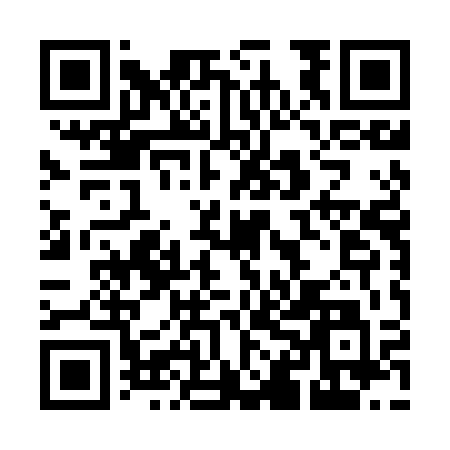 Prayer times for Wola Kamienska, PolandWed 1 May 2024 - Fri 31 May 2024High Latitude Method: Angle Based RulePrayer Calculation Method: Muslim World LeagueAsar Calculation Method: HanafiPrayer times provided by https://www.salahtimes.comDateDayFajrSunriseDhuhrAsrMaghribIsha1Wed2:265:0612:395:488:1310:442Thu2:255:0412:395:498:1410:443Fri2:245:0212:385:508:1610:454Sat2:235:0012:385:528:1810:465Sun2:224:5812:385:538:2010:476Mon2:214:5612:385:548:2210:477Tue2:214:5412:385:558:2310:488Wed2:204:5212:385:568:2510:499Thu2:194:5012:385:578:2710:4910Fri2:184:4812:385:588:2910:5011Sat2:184:4712:385:598:3010:5112Sun2:174:4512:386:008:3210:5213Mon2:164:4312:386:018:3410:5214Tue2:164:4112:386:028:3510:5315Wed2:154:4012:386:038:3710:5416Thu2:144:3812:386:048:3910:5417Fri2:144:3712:386:058:4010:5518Sat2:134:3512:386:068:4210:5619Sun2:134:3412:386:078:4310:5720Mon2:124:3212:386:078:4510:5721Tue2:114:3112:386:088:4610:5822Wed2:114:2912:386:098:4810:5923Thu2:104:2812:386:108:4910:5924Fri2:104:2712:386:118:5111:0025Sat2:104:2512:396:128:5211:0126Sun2:094:2412:396:138:5411:0127Mon2:094:2312:396:138:5511:0228Tue2:084:2212:396:148:5611:0329Wed2:084:2112:396:158:5811:0330Thu2:084:2012:396:168:5911:0431Fri2:074:1912:396:169:0011:05